Faculty Chairs & Directors CouncilFebruary 10, 2023    8:30 a.m. – 10:00 a.m.	Campus Center Ballroom (East)https://committees.kccd.edu/bc/committee/fcdcVPI Updates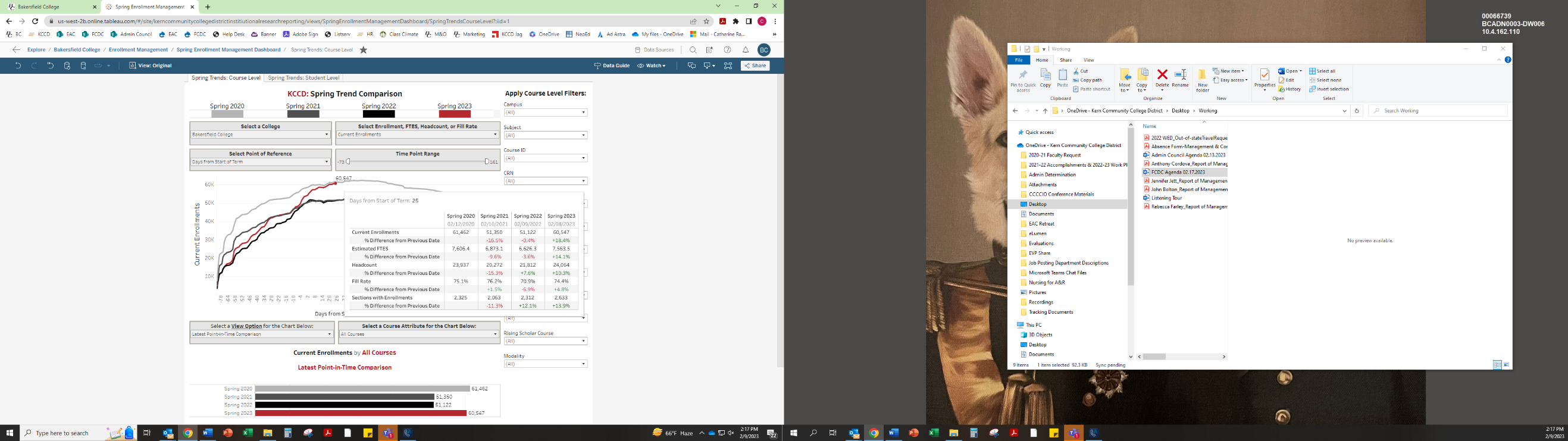 Early College Course Review – Rivers and WojtysiakCollege Council – Stratton and LokenOcelot Training – Bligh and Hall